    INDIGENOUS AUSTRALIAN CULTURE DAY!Room 17, 18 and 19 are hosting a new celebration called Indigenous Australian Culture Day! It is about Aboriginals. It is on the 5-7-17 on Wednesday. You can wear yellow, black and red clothes on the day. The activities will be dot painting, shelter making and basket weaving.  We value aboriginals because they were the first on this land. We hope you do all the things we’ve included on the day!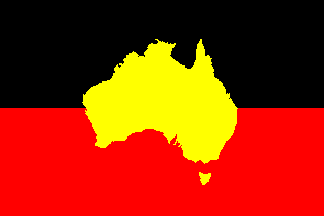 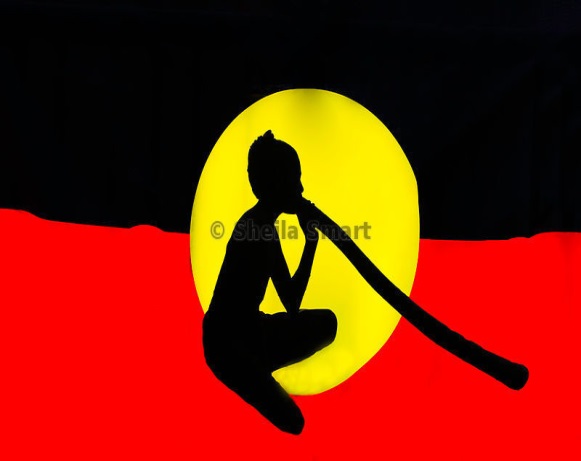 